Publicado en Donostia-San Sebastián, 2 de marzo de 2021 el 02/03/2021 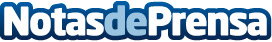 Koldo Carbonero: "Estamos cerca de que se pueda vacunar también a las mujeres embarazadas contra la COVID"Un estudio de la revista "American Journal of Obstetrics and Gynecology" demuestra que, si una embarazada contrae covid, al bebé le transfiere anticuerpos y no el virusDatos de contacto:Laura G I943223750Nota de prensa publicada en: https://www.notasdeprensa.es/koldo-carbonero-estamos-cerca-de-que-se-pueda Categorias: Medicina Industria Farmacéutica Sociedad http://www.notasdeprensa.es